İSTANBUL ESENYURT ÜNİVERSİTESİ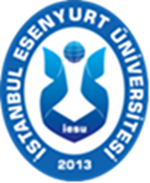 İSTANBUL ESENYURT ÜNİVERSİTESİİSTANBUL ESENYURT ÜNİVERSİTESİİSTANBUL ESENYURT ÜNİVERSİTESİBirim Fiyat CetveliBirim Fiyat CetveliBirim Fiyat CetveliBirim Fiyat CetveliAçıklamaMiktarBirimBirim FiyatAçıklamaMiktarBirim(KDV Hariç)Desktop Education ALng LSA OLV E 1Y Academic  Enterprise480AdetSQL Server Standard ALng LSA OLV E 1Y Acad AP12AdetWin Server DC Core ALng LSA OLV 2L E 1Y Acad AP32AdetMicrosoft 365 A3 for Faculty20AdetTOPLAMTOPLAMTOPLAM0TOPLAMTOPLAMTOPLAM0